Zatwierdzony wniosek (zgłoszenie zapotrzebowania) przez Branżystów trafia w wersji elektronicznej do Działu Księgowości Majątkowej, który to dokonuje kontroli poprawności dekretacji na obiekty kontrolingowe oraz sprawdza dostępność środków finansowych. Wskazówki przy tworzeniu wniosków:Tworząc zgłoszenie zapotrzebowania na zakup należy wskazać typ dekretacji wybierając go w   zakładce Typ dekretacji przykładowo :zakup środków trwałych-dekretacja S ,zakup aparatury n-b do 10 000,00 dekretacja T, a powyżej 10 000,00 dekretacja S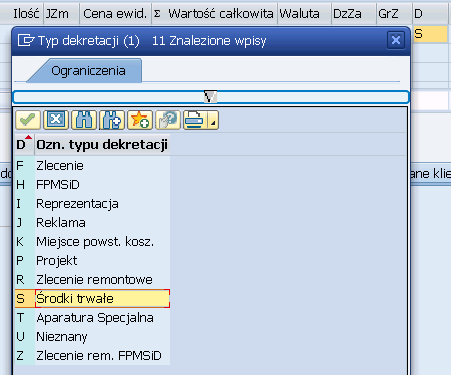 Dla wniosków dotyczących zakupów środków trwałych należy podać Konto KG w zakładce Numer konta w planie kont wpisać  08* i wybrać konto odpowiednie dla  danej grupy wg KŚT.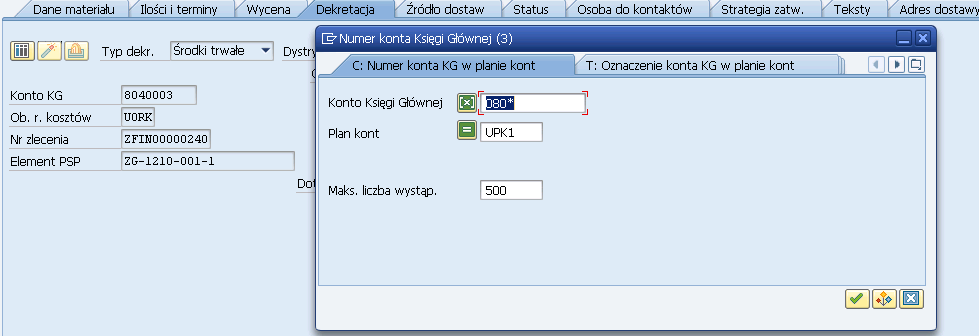 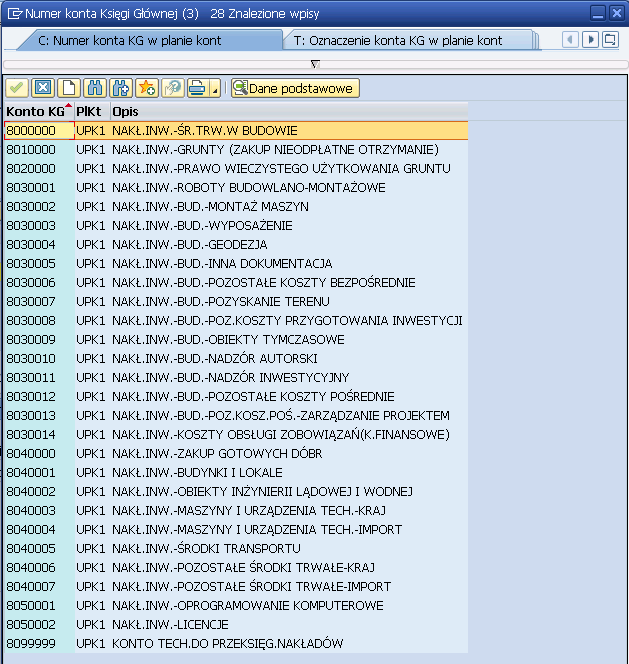 Numer zlecenia : podać źródło finansowania ,zgodnie z Instrukcją dotyczącą  zmian w ewidencji w systemie SAP obowiązujących od 01.01.2019.Element PSP:  należy wpisać ZG* oraz wybrać element odpowiedni dla jednostki, której dotyczy zamówienie.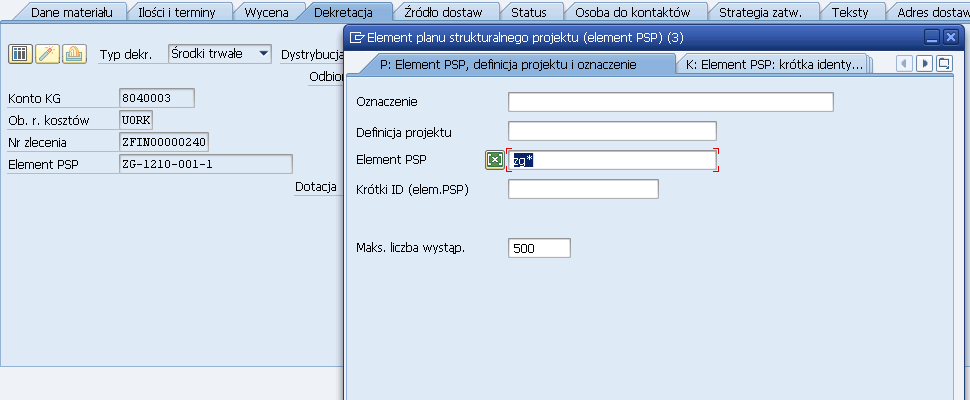  Poniżej lista elementów PSP, spośród których należy wybrać właściwy:WBiOŚ ZG-0110-001-1 W.Fil. ZG-0210-001-1 MAT.-FIZ.CHEM ZG-0310-001-1 WNoZ ZG-0410-001-1 WNS ZG-0510-001-1 PiPS ZG-0610-001-1 WPiA ZG-0710-001-1 WIiNoMAT. ZG-0810-001-1 RTV ZG-0910-001-1 W.TEOLOGICZNY ZG-1110-001-1 WEiNoE ZG-1210-001-1 W. ARTYSTYCZNY ZG-1310-001-1 POZOSTAŁE ZG-0019-001-1  - obowiązujący od 01.01.2019KSIĘGOZBIÓR ZG-9710-001-1 